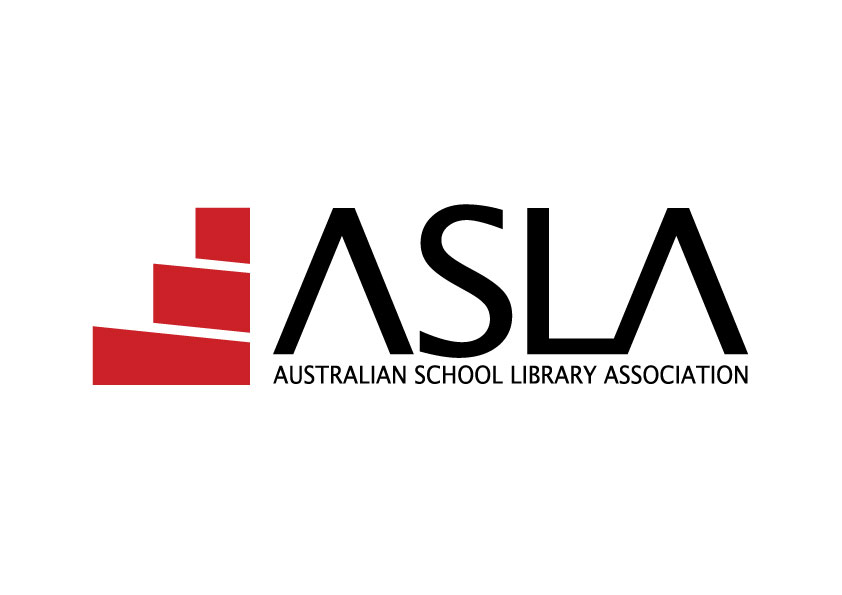 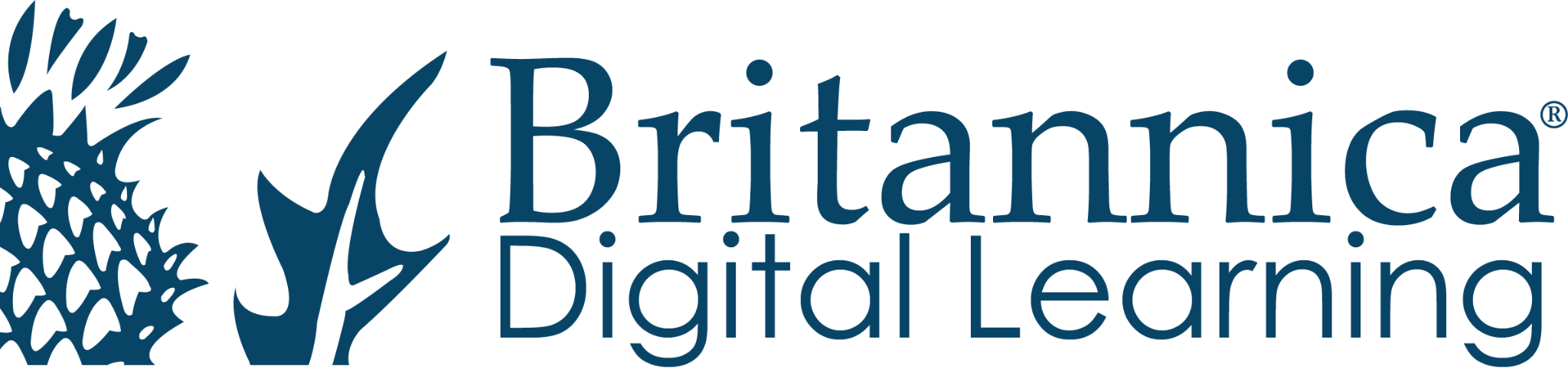 ASLA Early Career Teacher Librarian Award 2023
Nomination FormThis national award, sponsored by Britannica Digital Learning, recognises and honours an Australian Teacher Librarian in their first five years of teaching, who has made an outstanding contribution to their school community and potentially beyond. This award acknowledges an early career Teacher Librarian for their high level of achievement in professional knowledge, practice and engagement they have made a positive impact on teaching and learning in their school.For over 250 years Britannica has reimagined how the world discovers. Today, its mission remains the same: to inspire curiosity and the joy of learning and to ensure that learners can engage more deeply with the changing world. Britannica Digital Learning is proud to celebrate and support a new generation of education leaders, working in partnership to ensure that every student is challenged, empowered and engaged.The Recipient of the Award will receive:$1,000 as a Professional Learning Grant generously donated by Britannica Digital LearningFree access to the ASLA Webinars for the YearTrophy and certificateThe Award will be announced and presented at the ASLA Conference, April 2023.Nomination for the Award Principals, professional colleagues and members of the school community are encouraged to nominate their Teacher Librarian for this award. The Nominator does not need to be a member of ASLA, however, the nominee must be a member of ASLA. The nominee must be a resident in Australia, have a recognised Teacher Librarian qualification and be in the first 5 years working as a qualified Teacher Librarian. The completed nomination must be submitted on time and include the following documentation: Scanned copies of qualificationsHigh-resolution photo of the nomineeTwo testimonials Any other additional supporting evidenceNominations close on Friday 10 March 2023Please send completed documentation to: aslaawards@asla.org.auSubject Heading: Nomination - Early Career Teacher Librarian Award 2023 - [Name]Anyone interested in submitting a nomination please send an expression of interest to: aslaawards@asla.org.auProudly sponsored byDetails of Teacher Librarian (nominee)Nominated byTitle:First name:First name:Last Name:School:Position Title:Postal Address:Email:PhoneWork:Home:Mobile:Nominee Signature:Date:Professional Qualifications: Please list Teacher Librarian qualification (ALIA approved), and provide scanned copies of degrees, certificates, and any awards, along with a high resolution photo.Statement of achievements: Please address the 3 criteria below. You should link this to how you have made an impact within your school community and beyond, if applicable. Please refer to the AITSL Australian Professional Standards for teachers. You may also refer to the ALIA/ASLA Standards of Professional Excellence for Teacher Librarians. Responses should not exceed 1,000 words in total. Professional Knowledge:Professional Practice: Professional Engagement:Two written testimonials provided by professional colleagues:  These should support the application and endorse some of your achievements. Please limit testimonials to 300 words. At least one of these should be your School Principal. Please include as attachments.1. Name: Position: Contact: 2. Name: Position: Contact: Name:Position:Contact details:Comment:Nominator Signature:Date: